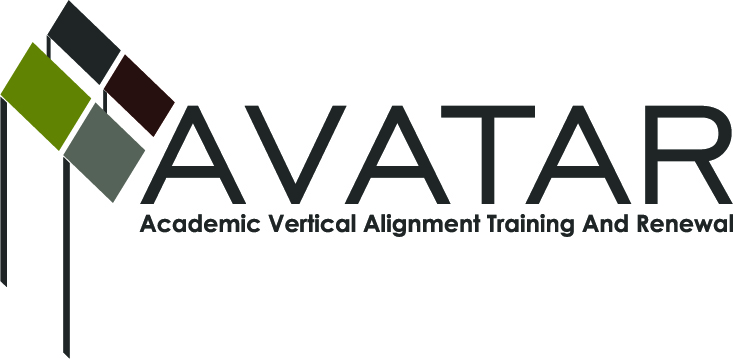 AVATAR Partnership Region: 15Meeting/Session Documentation FormForm should be completed after each meeting and given to the Regional AVATAR Coordinator/FacilitatorAgenda Format Key:  P = Presentation, F = Feedback, D = Decision-Making, W = Work Group, O = Other, with explanationAVATAR Meeting MinutesMeeting Participant ListMeeting:P-16 councilP-16 councilP-16 councilP-16 councilP-16 councilMeeting Purpose:Regularly scheduled meetingRegularly scheduled meetingRegularly scheduled meetingRegularly scheduled meetingRegularly scheduled meetingDate:November 14, 2013Start Time:3:30End Time:4:30Meeting Coordinator/ Facilitator:Lorenzo LasaterLocation:Location:San Angelo Visitors CenterSan Angelo Visitors CenterMeeting Recorder:Phil NeighborsTimeTopicFormatDiscussion LeaderDesired Outcome3:45AVATAR updateDiscussionKaran DuweSupport from P-16 council in this year’s work.Awareness of HB 5 Awareness of student performance in the area 4:15 College Readiness Scholarships reportDiscussionLorenzo LasaterIncreasing awareness in area about assistance with college scholarshipsAction ItemPerson ResponsibleDue DateInvite more districts to participate in the process of creating a college prep course in conjunction with Howard College and Angelo State UniversityKaran Duwe12/18/2013NotesNotesNotesNameTitleOrganization/InstitutionLorenzo LasaterP-16 chairSan Angelo P-16Phil NeighborsPresidentChamber of CommerceDr. Carol BondsSuperintendentSan Angelo ISDCarol HarrisonSenior Vice-PresidentUnited Way of San AngeloMark ThiemanPresidentSan Angelo Community FoundationJohn ParsonsFacilities DirectorHoward CollegeRebekah StokesAngelo State UniversityKaran DuweDirector of CurriculumRegion 15